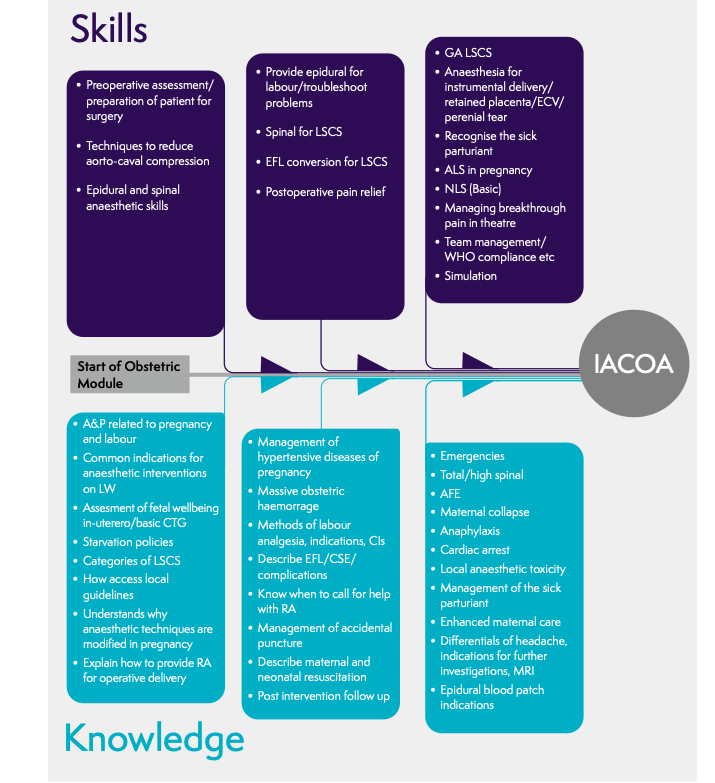 Discussion Topics Epidurals - troubleshooting, technique, top upsPDPH  - management, options, adjusting epidural doses, intrathecal catheters, when to worryGeneral anaesthesia - drugs, steps, preparation, failed intubation Spinals - doses, alternative - placenta, 3rd degree tear, breakthrough pain PET - anaesthetic considerations, practical management e.g bloods pre regional, fluid management Major obstetric haemorrhage - predicting, preparing, call for help, practical aspects of uterotonics e.g anti emetic, timing of haemobateCritical incidents - arrest, LAST, anaphylaxisFacilitating Guide E.g Epidurals Start with facilitator - maybe describing their first epidural/attempts at epidurals Who has done an epidural? What technique did you use? What have you seen done? How are the epidurals managed locally?  - pumps/ top upWhat sort of things would make you think twice before siting an epidural? - bloods, last ve, medical problems, clexane, CTG concerns, MultipsHas anyone had a poorly working epidural? How could you manage that - positioning, bupivacaine, pulling epidural back What would make you think it need re-siting? Top ups - Anyone done any? What do people think of them? What do people use? How long does it take to get a good block ? Having the confidence to refuse/abandon/call for back upDoes anyone have any questions about epidurals? Does anyone have a case they want to discuss now? Would anyone like to present a case at next months meeting on topic x ? Any questions about anything we can help with, preferably Obs related? 